磯子区連合町内会長会５月定例会日時　令和４年５月17日（火）10：00会場　区総合庁舎７階　７０１・７０２号会議室○ 会長あいさつ○ 区長あいさつ警察・消防の議題１　磯子警察署（１）令和４年４月末の犯罪発生状況について磯子区内の犯罪発生件数は150件で、前年に比べ11件の増加となっています。特殊詐欺の被害件数は16件で、前年に比べ４件の増加となっています。２　磯子消防署（１）火災・救急状況について横浜市内の４月末までの火災発生件数は251件で、前年に比べ41件の減少となっています。磯子区内の火災発生件数は６件で、前年に比べ６件の減少となっています。救急出場件数は、区内3,473件で、前年に比べ626件の増加となっています。市内全体では、75,761件で、前年に比べ13,603件の増加となっています。市連の報告１　浸水ハザードマップ発行について 洪水・内水（ないすい）・高潮の３つのハザードマップを１冊にまとめた浸水ハザードマップを作成しました。  令和４年度は、磯子区内の全世帯・全事業者に委託事業者が配布します。浸水ハザードマップのほかに、リーフレット（案内状）と一人ひとりの避難計画を作成していただき、避難行動につなげてもらう「マイ・タイムライン」をあわせて配布します。（１）配布時期８月中旬以降（２）問合せ先総務局地域防災課　担当：鈴江　電話：６７１－２０１１　FAX：６４１－１６７７２　地域防災活動支援に向けた研修等のご案内　　 地域防災活動の支援に向けた研修等について、ご案内いたします。必要に応じてお申込み、またはご確認いただき、ご活用ください。（１）研修・コンテンツ等についてア「防災・減災推進研修＜基礎編＞」横浜市の防災対策や先進的な地域防災活動の事例を学べる研修です。イ「防災・減災推進研修＜支援編＞」地震火災や風水害の備え等、地域特性に応じた防災活動について、アドバイザーを派遣して研修を行います。ウ「横浜市避難ナビ」一人ひとりの避難行動を平時から災害時まで一体的に支援する「横浜市避難ナビ」を制作、公開しました。エ「横浜市災害時における自助及び共助の推進に関する条例」の一部改正（２）問合せ先総務局地域防災課　担当：橋本　 電話：６７１－３４５６　FAX：６４１－１６７７３　令和４年12月１日付民生委員・児童委員及び主任児童委員の一斉改選に伴う候補者の推薦について令和４年12月１日を委嘱日として、民生委員・児童員及び主任児童委員の任期満了に　伴う一斉改選を行います。各地区においては、各地区推薦準備会及び連合地区推薦準備会を開催し、候補者の推薦をお願いいたします。(１）依頼事項ア　民生委員・児童委員、主任児童委員候補者の選定イ　推薦準備会の開催（ア）時期：令和４年６月～８月（イ）種類：民生委員・児童委員･･････地区推薦準備会主任児童委員････････････連合地区推薦準備会　　　 ウ　推薦書類の作成※推薦書類の書式等は、後日、詳細なご案内に同封して送付します。　（２）問合せ先福祉保健課運営企画係　担当：川嶋・加藤　　電話：７５０－２４１１　FAX：７５０－２５４７４　新型コロナウイルスワクチンの４回目接種について新型コロナウイルスワクチンの４回目接種を実施します。また、現在実施中の３回目接種について、２回目からの接種間隔が６か月から５か月に変更されます。（ファイザー社及び武田/モデルナ社ワクチンに限る。）(１）接種対象者　　　３回目接種後、５か月を経過した次の方　　ア　60歳以上の方　　 イ　18歳以上59歳以下で基礎疾患を有する方、その他重症化リスクが高いと医師が認める方(２）個別通知（４回目接種券）の発送　３回目接種を受けた18歳以上の方へ発送します。 　ただし、「60歳以上の方」及び「基礎疾患を有する方等（18歳～59歳）」のみが接種対象です。（３）接種体制（接種会場） ３回目接種に引き続き、個別接種（ファイザー社及び武田/モデルナ社ワクチン使用）を中心としながら、集団接種会場及び大規模接種会場（武田/モデルナ社ワクチン使用）を設置します。（４）予約方法及び予約代行３回目と同様に事前予約制です。個別通知（接種券）が届いた方は、５月26日（木）から接種予約ができます。ア　予約専用サイト(WEB)からの予約を推奨しています (24時間受付可)　　　　　 URL:　https://v-yoyaku.jp/141003-yokohama　　　イ　LINE：市公式LINE 「横浜市LINE公式アカウント」を友だち登録　ウ　FAX(耳の不自由な方でインターネットで予約ができない方専用)　　　FAX番号：045-550-4226　（受付時間：平日午前９時～午後７時）エ　予約代行(郵便局・区役所ワクチン相談員)・コールセンター(予約センター) （５）問合せ先【ワクチン接種全般について】横浜市新型コロナウイルスワクチン接種コールセンター 　　電話：０１２０―０４５－０７０【新型コロナウイルスワクチンの４回目接種について】健康福祉局健康安全課ワクチン接種調整等担当　電話：６７１－４８４１　FAX：６６４－７２９６区連の議題１　議題・依頼事項（１）自主防災組織による防災訓練の実施及び書類の提出について磯子区では、例年、地域の防災力の向上のため、各自主防災組織（自治会町内会、　連合町内会）における防災訓練の実施を依頼しています。開催の可否について各自主  防災組織にご検討いただいたうえで、訓練を実施した場合には、防災訓練実施報告書の提出をお願いいたします。令和４年度についても、新型コロナウイルス感染拡大の不安が払拭しきれていない状況ですので、「３密」の回避、マスクの着用、手洗い・手指消毒など、感染対策を徹底していただいたうえで、訓練の開催可否について、地域の実情に応じて十分御検討ください。【防災訓練実施報告書の提出について】（防災訓練を実施した全ての自主防災組織が対象）　　　ア　提出期限　訓練終了後14日以内　　　イ　提出先　　磯子区役所　総務課危機管理担当　　　ウ　提出方法（ア）窓口へ持参　磯子区役所６階　総務課64番窓口（イ）FAX　　　　 ７５０―２５３０　　　（ウ）Ｅメール    is-bousai@city.yokohama.jp 　　 エ　問合せ先総務課危機管理担当　担当：長田・中谷　　　　　電話：７５０―２３１２　FAX：７５０―２５３０（２）横浜市ホームページ「ヨコハマ地域活動・サービス検索ナビ」への団体活動情報の掲載について横浜市では、地域の皆様が主体的に行っている活動やサービス（サロン、趣味活動、　日常生活の困りごとをお手伝いする生活支援など）の情報を検索できるホームページ　　「ヨコハマ地域活動・サービス検索ナビ」を開設し、一部の区にて運用を始めています。磯子区においても、令和４年度中の運用開始に向けて、地域ケアプラザ・区社会福祉協議会・区役所により準備を進めています。準備にあたっては、活動団体代表の方々に　対して、区内地域ケアプラザの生活支援コーディネーターが中心となり、聞き取り等を　行わせていただきますのでご承知おきください。　　　〇問合せ先高齢・障害支援課　地域包括ケア推進担当：本村　　　　電話：７５０－２４１７　FAX：７５０－２５４０２　事務連絡（１）国が実施する全国瞬時警報システム（Jアラート）の全国一斉情報伝達試験について総務省消防庁が災害時等に備え、全国瞬時警報システム（Ｊアラート）を用いて、試験情報の受信及びスピーカー等の起動を確認する目的で、全国一斉情報伝達放送を行いますので情報提供させていただきます。　　　 また、横浜市では全国一斉情報伝達訓練放送に合わせて、その他の情報伝達手段による防災情報の試験配信（午前10時45分頃）も行います。ア　日時　【全国一斉情報伝達訓練放送】（令和４年度は４回実施予定です）令和４年 ５月18日（水）11:00頃　　　　　令和４年 ８月10日（水）11:00頃　　　　　令和４年11月16日（水）11:00頃　　　　　令和５年 ２月15日（水）11:00頃イ　放送場所磯子区総合庁舎等　23か所（磯子区内）ウ　その他の情報伝達手段防災情報Ｅメール及び横浜市危機管理室ツイッターエ　問合せ先　　総務局緊急対策課システム担当　　電話：６７１－３４５８　FAX：６４１－１６７７総務課危機管理担当：長田、井上、魚住電話：７５０―２３１２　FAX：７５０―２５３０（２）磯子区緊急時情報伝達システムへの登録について「緊急時情報伝達システム」は、予め電話登録された方に自動音声で気象警報等の広範囲な防災情報や、「断水」「ガス漏れ」など、地域限定の緊急情報を該当地域のみに発信いたします。登録・利用は無料ですので、是非ご活用ください。ア　対 象 者地区連合町内会長または自治会町内会長イ　利用にあたっての調査票の提出について(ア) これまでにシステムに登録され、かつ会長の役職に変更がない方　　　 　 ご提出いただく必要はありません。※　継続を希望されない場合は、調査票をご提出ください。　 （イ）これまでにシステムに登録されており、かつ会長の役職を退いた方　　　　 ご提出いただく必要はありません。会長の交代を確認次第、登録を解除させていただきます。(ウ) これまでにシステムに登録申請されていない方ご提出をお願いします。ウ　申請期限令和４年６月30日（木）　 　エ　調査票の提出・問合せ先総務課危機管理担当：長田、井上電話：７５０―２３１２　FAX：７５０―２５３０（３）令和４年度磯子区運営方針の策定と磯子区予算について令和４年度の磯子区の基本目標や目標達成に向けた施策などを示した「磯子区運営   方針」を策定しましたので、「令和４年度磯子区個性ある区づくり推進費の予算について」の資料と合わせてお知らせさせていただきます。また、令和４年度の磯子区予算については、広報よこはま磯子区版５月号に掲載した記事も資料として配付させていただきます。なお、資料は各地区定例会に持参いたします。　○問合せ先　　　【令和４年度運営方針について】　　　　区政推進課企画調整係　担当：江原、江成　電話：７５０－２３３１　FAX：７５０－２５３３【令和４年度磯子区予算について】　総務課予算調整係　担当：中川、小原電話：７５０－２３１３　FAX：７５０－２５３０（４）地域SNSアプリ「ピアッザ」の磯子区エリア開設について地域コミュニティの活性化、区民の皆様への情報発信の迅速化及び機会の拡大を図るため、地域SNSアプリ「ピアッザ」を運営するPIAZZA株式会社と連携協定を締結し、同アプリ内に「磯子区エリア」を開設しました。新たなコミュ二ケーションツールとして、是非ご活用ください。ア　地域SNSアプリ「ピアッザ」の概要「ピアッザ」は、同じまちに暮らす人同士で情報交換することができる地域交流型のSNSアプリです。パソコンやスマートフォンから無料で登録・利用が可能です。「磯子区エリア」に登録すると、利用者は磯子区に関する様々な情報を発信・交換・閲覧することができます。イ　地域SNSアプリ「ピアッザ」でできること・自治会町内会などのイベント情報の発信・磯子区役所ウェブサイトの新着情報や、地域の防犯情報の配信・グループ機能を使った「子育て」や「防災」などのテーマを絞った情報交換・近隣のグルメ情報や遊び場等、地域の口コミ情報の交換・おもちゃや家具、家電などの譲り合い　　　ウ  問合せ先　　　    区政推進課企画調整係　担当：江原・深川電話：７５０－２３３１　FAX：７５０－２５３３（５）磯子区バリアフリー基本構想の完成について　　 令和４年４月に「磯子区バリアフリー基本構想」が完成しました。この基本構想は、平成26年３月に作成した「杉田駅・新杉田駅周辺地区バリアフリー基本構想」を見直し、新たに「根岸駅周辺地区」「磯子駅・屏風浦駅周辺地区」を加えたものです。横浜市ホームページや広報よこはま等でも周知していきます。基本構想の作成にあたっては、市民意見募集やまちあるき点検、ワークショップへの 参加など、地域のみなさまにご協力をいただき、誠にありがとうございました。　　　○問合せ先道路局企画課　担当：松丸・石井　　　　電話：６７１－４０８６　FAX：６５１－６５２７区政推進課まちづくり調整担当：降籏・石浦　　　　電話：７５０－２３３２　FAX：７５０－２５３３（６）「第46回磯子まつり」の出演者（区民ステージ・パレード）・出店者の募集について令和４年９月25 日（日）に行われる「第46 回 磯子まつり」において、区民ステージ出演者、パレード出演者及び出店者を募集いたします。ア  応募締切（ア）区民ステージ/パレード出演　令和４年６月２日（木） 12時 必着　　 （イ）出店　　　　　　　　　　　 令和４年５月31日（火） 12時 必着イ  応募用紙の提出方法持参、郵送、FAX・または電子メールウ　留意事項応募多数となった場合、出演・出店できない可能性があります。また、新型コロナウイルス感染症の状況により、磯子まつりの開催内容が変更または中止になる場合があります。エ  応募用紙提出・問合せ先地域振興課 磯子まつり担当（地域振興課地域活動係）　担当：金澤・坂本所在地：磯子区磯子３-５-１ 磯子区役所６階電話：７５０－２３９２ FAX：７５０－２５３４電子メール：is-matsuri@city.yokohama.jp（７）磯子区自治会町内会会計講習会の実施について　　　 自治会町内会の会計についての講習会を実施いたします。会計のご担当者様は、参加について是非ご検討ください。　　 ア　講習会の内容　　　 　自治会町内会の会計に関すること、会計システムの操作方法など　　 イ　開催日程：令和４年６月～７月　　　　※講習会の内容は４回とも同じですが、第３回、第４回の上級者向けについては、エクセル等の基本的なPC操作ができる方の参加を想定しています。　　 ウ　申込方法申込書を電子メール、FAX、郵送、または直接窓口（区役所６階61番窓口）へ持参　　 エ　申込締切　　　 　令和４年６月８日（水）　　 オ　問合せ・申込先　　　 　地域振興課地域活動係　担当：金澤・中谷　　　　 電話：７５０－２３９１　FAX：７５０－２５３４　　　 【ホームページURL】　　　　https://www.city.yokohama.lg.jp/isogo/kurashi/kyodo_manabi/kyodo_shien/               jichichou/koushukai.html（８）自治会町内会会計システムアドバイザー派遣の募集について　　　自治会町内会会計システムの操作を支援するため、会計システムアドバイザーを　　自治会町内会等に派遣します。 　　ア　申込対象　　自治会町内会、地区連合町内会　　 イ　派遣か所数５団体（予定）（先着順）ウ　派遣内容自治会町内会会計システムの操作方法・活用方法などエ　申込期間令和４年５月17日（火）～令和５年２月15日（水）オ　問合せ・申込先地域振興課地域活動係　金澤・中谷・野口　　　　 電話：７５０－２３９１　FAX：７５０－２５３４（９）令和３年度「磯子区地域支えあい事業研修会」研修動画の貸出しについて令和３年度に中止になりました「磯子区地域支えあい事業研修会」の講演内容を録画したDVDを作成しましたので貸出します。また、同内容のYouTubeの限定配信も実施します。当事業に携わっている方等に、各自治会町内会でのご周知をお願いいたします。ア　動画視聴方法（ア）DVD貸出し福祉保健課にて貸出し・返却を受け付けます。（イ）YouTubeによる限定配信（予定期間：令和４年５月20日～８月30日）　　　　　　ご希望される方にURLをお伝えします。（ウ）講演内容「磯子区地域支えあい事業研修会」講演テーマ：『地域共生社会』『我が事・丸ごと』の支えあいとは？　　　　　　～コロナ禍でのつながり・支えあい～　　講師：酒井　保　氏（ご近所福祉クリエーター）　　  （エ）問合せ先福祉保健課　事業企画担当：木下・笠羽　　　　　  電話：７５０－２４４２　FAX：７５０－２５４７（10）地域行事（お祭り・イベントなど）での食品提供について本市では、地域行事（お祭り・イベントなど）で食品を提供する場合、食中毒等の事故を防止し行事を楽しく安全に実施してもらうために、「行事における食品提供の取扱指導要領」を策定しています。その要領の内容を分かりやすく解説したパンフレット「地域行事での食品提供マニュアル」を作成しましたので、　配布させていただきます。〇問合せ先生活衛生課　担当：齋藤電話：７５０－２４５１　FAX：７５０－２５４８（11）令和４年度家具転倒防止対策助成事業のご案内について地震時の家具の転倒から身を守るため、家具転倒防止器具の取付けを無償で代行します（取付員を派遣します。器具代は申請者のご負担となります）。ア　対象：同居者全員が、下記のいずれかであること（ア）65歳以上（イ）身体障害者手帳の交付を受けている（ウ）愛の手帳（療育手帳）の交付を受けている（エ）精神障害者保健福祉手帳の交付を受けている（オ）介護保険法による要介護、又は要支援の認定を受けている（カ）中学生以下イ　申込期限令和４年７月31日（日）（市全体で先着300件）　　　ウ　付属の申請書で郵送申請または横浜市ホームページから電子申請してください。　　　エ　申込先　ＮＰＯ法人横浜市まちづくりセンター電話：２６２－０６６７　FAX：３１５―４０９９　　　オ　問合せ先　　　　　総務局地域防災課　担当：水谷・小野　　　　　電話：６７１－３４５６　FAX：６４１－１６７７３　チラシの掲示依頼について （１）「令和４年度６月消費生活教室」チラシの掲示について　　　令和４年度の消費生活教室については、怪しげな勧誘・広告に惑わされないために　「健康食品の基礎知識」に関するセミナーを、横浜市消費生活総合センターと磯子区役所との共催で実施します。つきましては、多くの方に周知するため、自治会町内会の掲示板への掲出をお願いいたします。ア　テーマ健康食品の基礎知識～怪しげな勧誘・広告に惑わされないために～イ　日時令和４年６月29日（水）13時30分～15時30分ウ　場所　　　　 磯子公会堂ホールエ  対象市内に在住・在学・在勤・200人（当日先着）オ　問合せ先横浜市消費生活総合センター「消費生活教室」担当電話：８４５－５６４０　FAX：８４５―７７２０地域振興課地域活動係　担当：金澤・境　　　  電話：７５０－２３９７　FAX：７５０－２５３４４　その他（１）資料配布ア　汐見台自治会連合会だより　第405号　　イ　横浜市消費生活総合センター　月次相談リポート　　 各自治会町内会に配布　　　ウ　令和４年度　二輪車交通事故防止強化月間・暴走族追放強化月間　横浜市実施要綱各自治会町内会に配布　エ　磯子区における新型コロナウイルス感染症発生状況閉　会次回開催日：令和４年６月17日（金）　10：00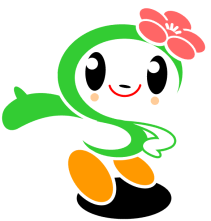 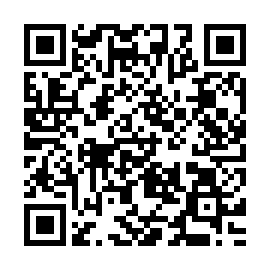 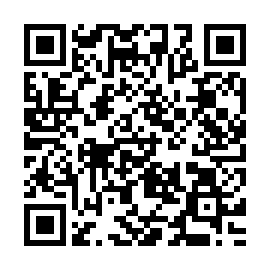 第１回（初心者向け）日程：６月25日（土）場所：磯子区役所７階701会議室時間：14:00～17:00第２回（初心者向け）日程：６月28日（火）場所：磯子区役所３階302会議室時間：14:00～17:00第３回（上級者向け）日程：６月30日（木）場所：磯子区役所３階302会議室時間：14:00～17:00第４回（上級者向け）日程：７月２日（土） 場所：磯子区役所７階701会議室時間：14:00～17:00